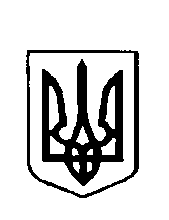 ВАРКОВИЦЬКА сільська рада (Восьме скликання)РОЗПОРЯДЖЕННЯсільського головиОсновна  діяльність Про затвердження зведеного кошторисного розрахунку послуги з поточного ремонтувуличного освітлення Варковицької сільської радиДубенського району Рівненської областіВідповідно до статей 26, 42 Закону України «Про місцеве самоврядування в Україні», пункту 1.3 Порядку проведення ремонту та утримання об’єктів благоустрою населених пунктів затвердженого Держкомітетом з питань житлово-комунального господарства №154 від 23.09.2003 року, з урахуванням рішення Варковицької сільської ради №997 від 19.04.2023 року «Про затвердження програми «Благоустрою населених пунктів на території Варковицької сільської ради на 2023 рік»  зі змінами, розглянувши зведений кошторисний розрахунок послуги з поточного ремонту вуличного освітлення Варковицької сільської ради Дубенського району Рівненської області вважаю за необхідне:1.Затвердити зведений кошторисний розрахунок поточного ремонту вуличного освітлення по Варковицькій сільській раді, а саме:- вул. Шевченка в селі Варковичі Дубенського району Рівненської області на суму 73 255,00, 00 (Сімдесят три тисячі двісті п’ятдесят п’ять грн. 00 коп.);- вул. Шкільна в селі Квітневе Дубенського району Рівненської області на суму 25 505, 00 (Двадцять п’ять тисяч п’ятсот п’ять грн. 00 коп.);2. Дане розпорядження винести на послідуючу сесію Варковицької сільської ради.3. Контроль за виконанням цього розпорядження покладаю на сільського голову.Сільський голова                                         Юрій ПАРФЕНЮК24 травня  2023  року№  54